                                 Высокотехнологичная      Медицинская            ПомощьПостановление Правительства Российской Федерации № 1273 от 28.11.2014г. «О Программе государственныхгарантий бесплатного  оказания гражданам   медицинской помощи на 2015 год и на плановый период 2016-2017гг.» Приказ МЗ  РФ от 10.12. 2013 г. № 930н«О перечне видов высокотехнологичной медицинской помощи»Виды  высокотехнологичной медицинской помощи                             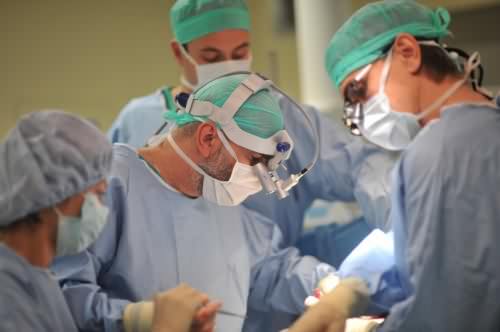                                                 ПАКЕТ ДОКУМЕНТОВ ВКЛЮЧАЕТ: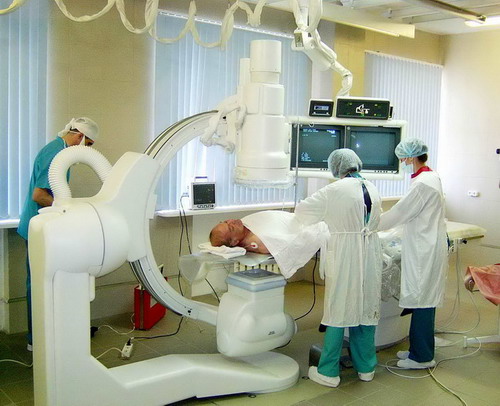 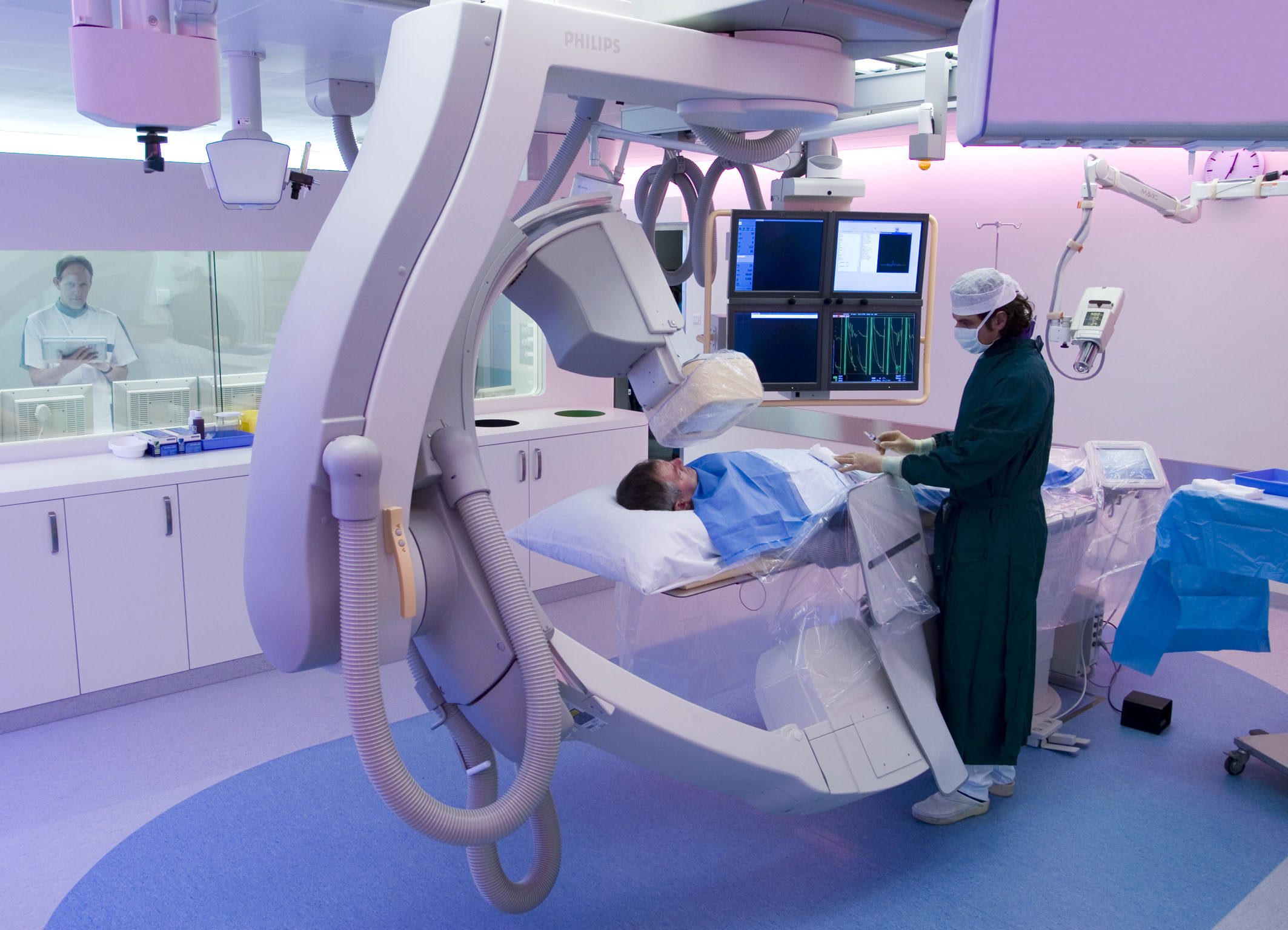 ГБУ РО «МИАЦ»	Минздрав  РО  